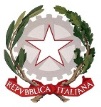 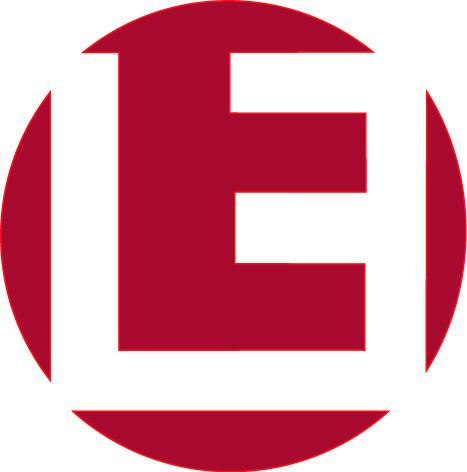 Servizi Commerciali – Opzione Promozione Commerciale e Pubblicitaria - Servizi Socio-Sanitari 
Servizi per l’Enogastronomia e l’Ospitalità Alberghiera - Servizi per l’Agricoltura e lo Sviluppo RuraleIndirizzo Tecnico “Grafica e Comunicazioni”ALLEGATO N.__Integrazione al Documento del 15 Maggio Esami di Stato -  Anno Scolastico   2022/2023Corso di studi: ______________________RELAZIONE DI PRESENTAZIONE STUDENTE CON B.E.S. CLASSE: 5°    SEZ. __ Coordinatore di Classe: Prof. __________________Allegato riservato al documento del 15 maggioN.B.  Si Prega di cancellare le parti che nell’allegato non sono relative al proprio alunno/a               				Al Presidente della Commissione esaminatrice                                                                         della classe 5^ Sez.: ___        a.s.  2022/ 2023                                         Tipologia di Bisogni Educativi Speciali: alunno/a ______________________        BES – alunno/a con DSA (disturbi specifici di apprendimento)         BES – alunno/a straniero/a        BES – alunno/a con disagio di varia natura (disturbi evolutivi, svantaggio socio-economico, culturale …)Evidenziare la natura e le caratteristiche del Bisogno Educativo  Speciale__________________________________________________________________________________________________________________________________________________________________________________Presentazione dell’alunno/a    _________________________________________________________________________________________Caratteristiche comportamentali e rapporti con la classe_________________________________________________________________________________________Percorso scolastico e risultati raggiunti in questo anno scolastico (modalità di frequenza, interesse e partecipazione, impegno e puntualità nell’eseguire i compiti, progresso nel corso dell’anno difficoltà incontrate e modalità di superamento ecc.)_________________________________________________________________________________________Verifiche e valutazioni_________________________________________________________________________________________Attività didattica _________________________________________________________________________________________Le metodologie utilizzate sono state le seguenti Incoraggiare l’apprendimento collaborativo favorendo le attività in piccoli gruppi.  Sostenere e promuovere un approccio strategico nello studio utilizzando mediatori didattici facilitanti l’apprendimento come immagini o mappe.   Insegnare l’uso di dispositivi extra-testuali per lo studio (titolo, paragrafi, immagini).   Sollecitare collegamenti fra le nuove informazioni e quelle già acquisite ogni volta che s’inizia un nuovo argomento di studio.   Promuovere inferenze, integrazioni e collegamenti tra le conoscenze e le discipline.   Dividere gli obiettivi di un compito in “sotto obiettivi”.  Offrire anticipatamente schemi grafici relativi all’argomento di studio, per orientare l’alunno/a nella discriminazione delle informazioni essenziali.   Privilegiare l’apprendimento esperienziale e laboratoriale per favorire l’operatività e allo stesso tempo il dialogo, nonché la riflessione su quello che si fa.   Sviluppare processi di autovalutazione e autocontrollo delle strategie di apprendimento nell’alunna.   Evitare l’uso della scrittura a mano o in corsivo da parte dell’insegnante per fornire le consegne delle verifiche.  Privilegiare, nelle verifiche scritte e orali, concetti e terminologie utilizzate nelle spiegazioni.  Ridurre il numero degli esercizi delle verifiche o lasciare un tempo maggiore per la loro esecuzione.  Favorire risposte concise nelle verifiche scritte e nelle interrogazioni.  Stimolare e supportare l’allievo/a, nelle verifiche orali, aiutandolo/a ad argomentare qualora si dimostrasse in difficoltà per la compromissione della memoria a breve termine e della sequenzialità e non per volontà propria, senza richiedere la regola a memoria.  Fornire copia delle verifiche, affinché l’allievo/a possa prendere atto dei suoi errori.  Applicare una valutazione formativa dei processi di apprendimento.  Altro________________________________________________________________Misure dispensative ed interventi di personalizzazioneNell’ambito delle discipline l’alunno/a è stato/a dispensato/a:  dalla lettura ad alta voce;   dal prendere appunti;   dai tempi standard;   dal ricopiare testi;   dalla dettatura di testi/o appunti;   dal rispetto della tempistica standard per la consegna dei compiti a casa;  dalla effettuazione di più prove valutative scritte e/o orali nella medesima giornata;  dalle domande di difficile interpretazione; dallo studio mnemonico di formule e tabelle;  dalla valutazione degli errori di trascrizione e calcolo;  altro: ___________________________________________________________Strumenti compensativiL’alunno/a ha usufruito dei seguenti strumenti compensativi:    libri digitali   tabelle, formulari personali, procedure specifiche, sintesi, schemi e mappe   calcolatrice personale computer con videoscrittura, correttore ortografico, stampante e scanner   risorse audio    software didattici free   riservare maggiore considerazione per le corrispondenti prove orali, come misura compensativa, laddove la prova scritta non fosse soddisfacente altro: ___________________________________________________________Criteri o modalità di verifica e valutazione verifiche orali programmate (argomenti e tempi)  compensazione con prove orali di compiti scritti   uso di mediatori didattici durante le prove scritte e orali (mappe mentali, mappe cognitive e schemi elaborati dall’alunno/a stesso/a)   valutazioni più attente alle conoscenze in funzione delle capacità individuali  prove informatizzate   valutazione dei progressi in itinere altro: ___________________________________________________________Osservazioni dei docenti e giudizio conclusivo del percorso dell’alunno/a  (punti di forza, criticità superate, strategie adottate durante la frequenza presso il ns Istituto)_________________________________________________________________________________________Attività extracurriculari svolte nel triennio(PCTO, attività didattiche interdisciplinari, visite didattiche, viaggi di istruzione, conferenze, eventi formativi, progetti PON, progetti POF, cinema, teatro, ecc.)_________________________________________________________________________________________Riferimenti normativiPoiché l’esame di Stato costituisce per ogni allievo/a un evento impegnativo di verifica sia dell’apprendimento scolastico, sia del livello di maturità raggiunta, sono previsti particolari accorgimenti. Il Consiglio di Classe in conformità a quanto indicato nel PDP e a quanto svolto durante l’anno nelle verifiche scritte, orali e nella simulazione delle prove d’esame, chiede per l’espletamento della prova d’esame quanto di seguito indicato, ai sensi della normativa vigente in riferimento sia alla legge 170/2010 (linee guida per il diritto allo studio e sui bisogni educativi speciali e nonché tutta la normativa pertinente a DSA e BES).Fermo restando quanto disposto dalla normativa in materia di studenti con bisogni educativi speciali, fornendo specifiche indicazioni per la conduzione dell’esame per candidati BES. Gli studenti con disabilità sono ammessi a sostenere l’esame di Stato conclusivo del 2 ciclo di istruzione in coerenza quanto previsto all’interno del PEI. Parimenti gli studenti con disturbo specifico di apprendimento (DSA), certificato ai sensi del regolamento provinciale e sulla base dei principi di cui alla legge 8 ottobre 2010, n. 170 sono ammessi a sostenere l’esame di Stato conclusivo del secondo ciclo di istruzione sulla base del piano educativo didattico personalizzato (PDP). La commissione d’esame in entrambi i casi, sulla base dei suddetti documenti e di tutti gli elementi conoscitivi forniti dal consiglio di classe, individua le modalità di svolgimento della prova d’esame. Nello svolgimento della prova d’esame, tali candidati possono utilizzare, ove necessario, gli strumenti compensativi previsti in tali documenti e che siano già stati impiegati in corso d’anno o comunque siano ritenuti funzionali allo svolgimento dell’esame, senza che sia pregiudicata la validità della prova.Con riferimento alla normativa vigente in materia d'integrazione, preso atto del Regolamento sul Nuovo Esame di Stato e di quanto sopra esposto circa l’alunno/a __. __.  con BES  il Consiglio di Classe propone al Presidente della Commissionele due prove scritte e il colloquio svolti con tempi, procedure e strumenti personalizzati in base alla normativa vigente e tenendo conto delle procedure segnalate nel PDP e seguite durante l’anno scolastico. (tempi più lungi, ausili didattici specifici, prove adattate alle esigenze dell’alunno con caratteri ingranditi e così via) _________________________________________________________________________________________Modalità di svolgimento delle prove scritte e del colloquio Le prove saranno gestite con le stesse modalità utilizzate nelle verifiche nel corso dell’anno, in conformità con il P.D.P.  _________________________________________________________________________________________ lettura dei testi ministeriali, effettuata da un componente della commissione, anche ripetuta più volte, se necessario;  utilizzo di schemi predisposti e mappe mentali, stese con la supervisione dell’insegnante;  chiarimenti sulla terminologia specifica per favorire la comprensione della prova;   tempi più lunghi (se necessari); utilizzo di schemi, mappe mentali, formulari predisposti dallo studente e/o calcolatrice;   utilizzo di schemi predisposti forniti dai docenti, mappe mentali e/o concettuali;  altro ______________________________________________________________________ Modalità presentazione percorso PCTO (presentazione multimediale, mappa, filmato, altro …) _________________________________________________________________________________________Altro di interesse per il Presidente della Commissione(il Consiglio di Classe, se necessario, può indicare anche l’ordine di espletamento delle fasi del colloquio, al fine di mettere l’alunno/a nelle migliori condizioni di espletamento della prova).________________________________________________________________________________________Criteri di valutazione In coerenza con il PDP, con il percorso formativo/didattico eseguito e con la normativa vigente.  Per lo studente con disturbi specifici dell’apprendimento il Consiglio di Classe ha personalizzato la griglia con descrittori. Le griglie di valutazione hanno degli indicatori ministeriali uguali per tutti, ma i descrittori sono stati declinati ai Consigli di Classe e inseriti sempre nel documento del 15 maggio.  Altro: ___________________________________________________________________N.B. Il presente documento è stato redatto dal Coordinatore di Classe in riferimento a quanto predisposto dal team-docenti del Consiglio di Classe e al PDP, alla luce della normativa vigente. Per quanto non espresso nel presente allegato, si rimanda alle norme di pertinenza di cui all’Ordinanza Ministeriale per gli Esami di Stato del 2023.  Il presente documento, messo a disposizione della Commissione d’Esame, sarà consegnato al Presidente, completo di tutta la documentazione necessaria.ALLEGATI AL DOCUMENTO         X    P.D.P.  a. s. 2022-2023 Schemi e mappe inerenti al percorso didattico e formativo effettuato dall’alunno/aAltro _______________________________________   (formulari e ogni altro analogo strumento compensativo utilizzato)Foggia, lì  15/05/2023                        					 L’insegnante Coordinatore di Classe					    		                              ( prof. ____________________ )                                                                                         ______________________________						Diagnosi - dalla segnalazione specialistica emergono disturbi nei seguenti ambiti    Ricaduta del deficit/difficoltà a livello scolasticoPresenza di certificazione   (la documentazione medica è inserita nel fascicolo riservato -archivio scolastico alunni BES)X    Presenza di  P.D.P.  elaborato dal C. di C.  a.s.  2022-2023Presenza di certificazione   (la documentazione medica è inserita nel fascicolo riservato -archivio scolastico alunni BES)X    Presenza di  P.D.P.  elaborato dal C. di C.  a.s.  2022-2023